Publicado en  el 24/09/2014 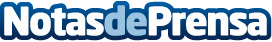 La puericultura española demuestra su fuerza en la segunda edición de PUERICLTURA MadridMedio centenar de empresas asociadas a ASEPRI participan en la segunda edición del salón Puericultura Madrid, que organiza IFEMA del 2 al 5 de octubre en la capital española, respaldando un certamen que se ha convertido en una cita ineludible para el sector.Datos de contacto:Nota de prensa publicada en: https://www.notasdeprensa.es/la-puericultura-espanola-demuestra-su-fuerza_1 Categorias: Ocio para niños http://www.notasdeprensa.es